Publicado en  el 16/06/2015 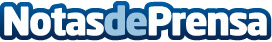 Franck Vignard, nuevo director comercial y marketing de Cetelem EspañaDatos de contacto:Nota de prensa publicada en: https://www.notasdeprensa.es/franck-vignard-nuevo-director-comercial-y Categorias: Finanzas Marketing http://www.notasdeprensa.es